Aufgaben zur Isomerie mit 3D-Modellen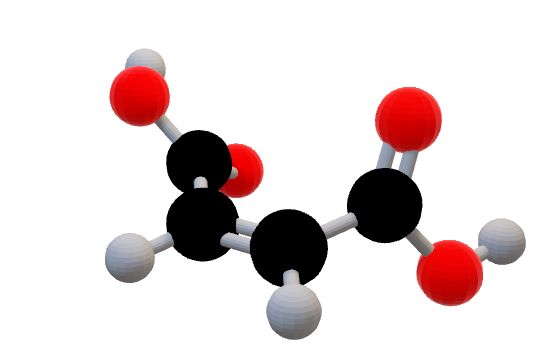 1. Scannen Sie die Codes in Partnerarbeit und vergleichen Sie jeweils a und b. Bestimmen Sie die Art der Isomerie. 2. Schreiben Sie die Zahlen in die Tabelle und zeichnen Sie (Halb)strukturformeln dazu. Die Paare 8 und 9 müssen in der Fischer-Projektionsformel gezeichnet werden. Hierfür wird die Kohlenstoffkette so gedreht, dass sie wie in einem Bogen nach hinten läuft, während die Substitenten rechts (ta) und links (tü) jeweils nach vorne aus der Papierebene stehen.  Hierbei könnte es hilfreich sein, die Modelle mit dem Molekülbaukasten nachzubauen. Vielleicht schaffen Sie es aber auch, die Modelle im Kopf zu verdrehen. Wenn Sie Modelle gebaut haben, beschriften Sie diese mit einem Zettel und lassen Sie sie für Ihre Mitschüler liegen. Drehen Sie sie aber wieder in die Zick-Zack-Form zurück.KonstitutionsisomereStereoisomereStereoisomereStereoisomereStereoisomereStereoisomereStereoisomereStereoisomerekeine Isomere(Moleküle identisch)keine Isomere(Moleküle identisch)KonstitutionsisomereKonfigurationsisomereKonfigurationsisomereKonfigurationsisomereKonfigurationsisomerekeine Isomere(Moleküle identisch)keine Isomere(Moleküle identisch)KonstitutionsisomereEnantiomereEnantiomereDiastereomereDiastereomerecis/trans-IsomereKonformationsisomereKonformationsisomerekeine Isomere(Moleküle identisch)keine Isomere(Moleküle identisch)1a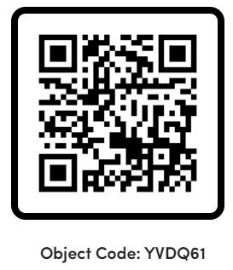 1a1b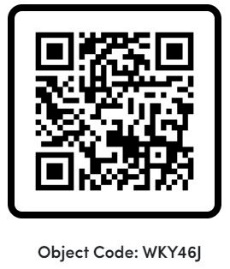 1b2a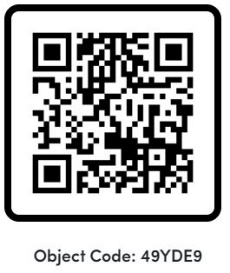 2a2a2b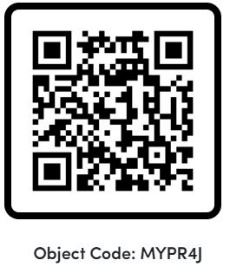 2b3a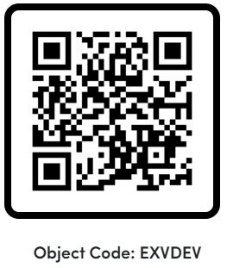 3a3b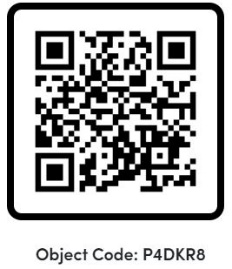 3b4a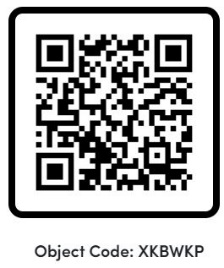 4a4a4b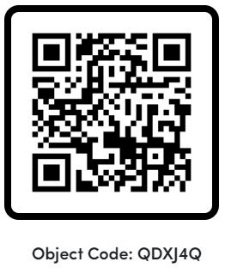 4b5a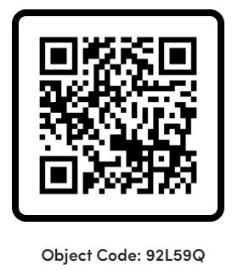 5a5b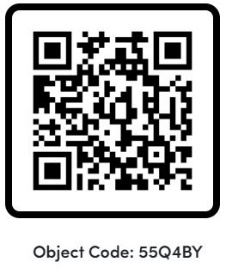 5b6a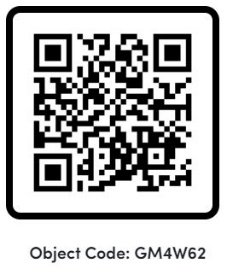 6a6a6b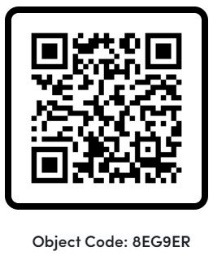 6b7a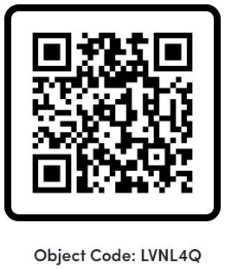 7a7b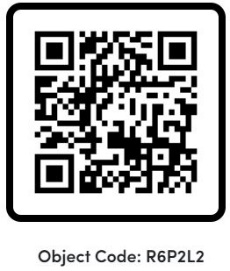 7b8a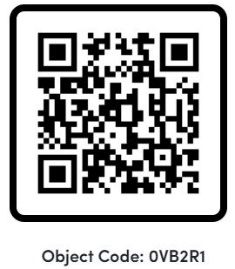 8a8a8b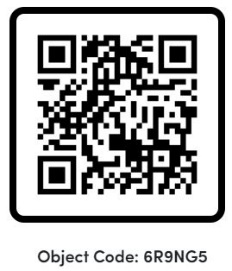 8b9a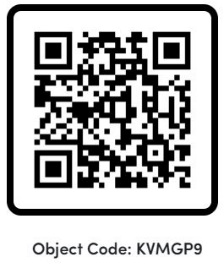 9a9b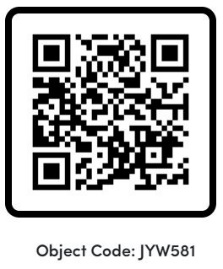 9b10a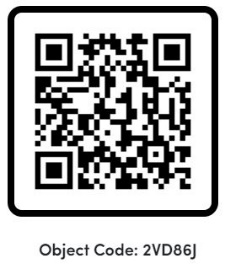 10a10a10b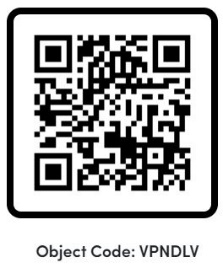 10b